2023 FBINAA Maryland/Delaware Chapter EventNavy TailgatingNavy-Marine Corp Memorial StadiumSaturday, November 11th, 2023Navy Midshipmen vs The University of Alabama                          at Birmingham (UAB)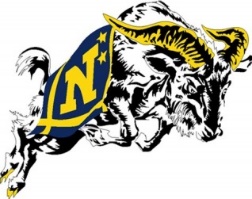 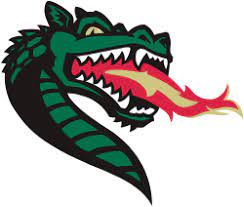 Tailgating begins at 12:00 p.m. with the game beginning at 3:30 p.m.Game tickets will be distributed at the tailgate function.Return form and payment to:Daniel Galbraith	Chapter Secretary/Treasurer	2846 Bynum Overlook DriveAbingdon, Maryland 21009Telephone:  410-808-8896 or E-mail galbraithd@harfordsheriff.org		NameSession #Session #Phone #Cell #E-mailMailing Address Mailing Address Mailing Address RetiredYes  ___   No  ___Yes  ___   No  ___City/State/ZipCity/State/ZipCity/State/ZipAgencyAgencyAgencyEvent Cost: Event Cost: $70.00/person includes tailgating (All you can eat and drink) and game ticket  $70.00/person includes tailgating (All you can eat and drink) and game ticket  $70.00/person includes tailgating (All you can eat and drink) and game ticket  $70.00/person includes tailgating (All you can eat and drink) and game ticket  $70.00/person includes tailgating (All you can eat and drink) and game ticket  $70.00/person includes tailgating (All you can eat and drink) and game ticket  $70.00/person includes tailgating (All you can eat and drink) and game ticket  $70.00/person includes tailgating (All you can eat and drink) and game ticket  $70.00/person includes tailgating (All you can eat and drink) and game ticket  Additional Guest(s):Additional Guest(s):Additional Guest(s):Additional Guest(s):Additional Guest(s):Additional Guest(s):Additional Guest(s):Additional Guest(s):Additional Guest(s):Additional Guest(s):Additional Guest(s):Total Cost:$          Total Cost:$          Total Cost:$          Deadline To Purchase Tickets Is November 1st, 2023Deadline To Purchase Tickets Is November 1st, 2023Deadline To Purchase Tickets Is November 1st, 2023Deadline To Purchase Tickets Is November 1st, 2023Deadline To Purchase Tickets Is November 1st, 2023Deadline To Purchase Tickets Is November 1st, 2023Deadline To Purchase Tickets Is November 1st, 2023Deadline To Purchase Tickets Is November 1st, 2023Deadline To Purchase Tickets Is November 1st, 2023Deadline To Purchase Tickets Is November 1st, 2023Deadline To Purchase Tickets Is November 1st, 2023Credit Card payment accepted.  Payment by check preferred. Make checks payable to:  FBINAA Maryland Delaware Chapter